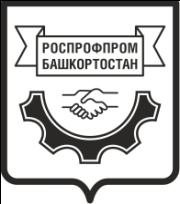 БАШКОРТОСТАНСКАЯ РЕСПУБЛИКАНСКАЯ ОРГАНИЗАЦИЯРОССИЙСКОГО ПРОФСОЮЗА РАБОТНИКОВ ПРОМЫШЛЕННОСТИРЕСПУБЛИКАНСКИЙ КОМИТЕТПРЕЗИДИУМП о с т а н о в л е н и е г. Уфа                                                                           «16» февраля 2022 года«О квоте на путевки в санаториив рамках программы  «Оздоровлениечленов профсоюза»  на 2022 год»В целях оздоровления членов профсоюза Президиум РОСПРОФПРОМ-Башкортостанп  о  с  т  а  н  о  в  л  я  е  т :Утвердить квоту на путевки в санатории Республики Башкортостан с частичным финансированием республиканским комитетом РОСПРОФПРОМ-Башкортостан  на 2022 год (Приложение 1).Председатель			                                                        И.Р. ИсламоваПриложение №1*Члены семей работников (членов профсоюза) имеют право на приобретение путевки по льготной профсоюзной цене – 20000 руб.**ППО могут  воспользоваться правом приобретения путевки по льготной профсоюзной цене – 20000 руб. свыше данной квоты, но без участия республиканского комитета.Квота на путевки в санатории на 2022 год(с долей финансирования республиканским комитетом 4550 руб.)* **Квота на путевки в санатории на 2022 год(с долей финансирования республиканским комитетом 4550 руб.)* **Квота на путевки в санатории на 2022 год(с долей финансирования республиканским комитетом 4550 руб.)* **Квота на путевки в санатории на 2022 год(с долей финансирования республиканским комитетом 4550 руб.)* **Квота на путевки в санатории на 2022 год(с долей финансирования республиканским комитетом 4550 руб.)* **Квота на путевки в санатории на 2022 год(с долей финансирования республиканским комитетом 4550 руб.)* **Квота на путевки в санатории на 2022 год(с долей финансирования республиканским комитетом 4550 руб.)* **Квота на путевки в санатории на 2022 год(с долей финансирования республиканским комитетом 4550 руб.)* **Квота на путевки в санатории на 2022 год(с долей финансирования республиканским комитетом 4550 руб.)* **Квота на путевки в санатории на 2022 год(с долей финансирования республиканским комитетом 4550 руб.)* **Квота на путевки в санатории на 2022 год(с долей финансирования республиканским комитетом 4550 руб.)* **№№№№ППОППОППОППОПлан на 2020/шт.Фактза   2020/шт.План на 2021/шт.Фактза   2021/шт.План на 2022/шт.1111ПАО "НЕФАЗ"ПАО "НЕФАЗ"ПАО "НЕФАЗ"ПАО "НЕФАЗ"2092229282222АО "БелЗАНАО "БелЗАНАО "БелЗАНАО "БелЗАН2012015203333АО «МК «Витязь»АО «МК «Витязь»АО «МК «Витязь»АО «МК «Витязь»1531515154444ФКП «Авангард»ФКП «Авангард»ФКП «Авангард»ФКП «Авангард»101025555АО "УТС-Туймазыхиммаш"АО "УТС-Туймазыхиммаш"АО "УТС-Туймазыхиммаш"АО "УТС-Туймазыхиммаш"505236666АО "Салаватнефтемаш"АО "Салаватнефтемаш"АО "Салаватнефтемаш"АО "Салаватнефтемаш"1006637777АО   «Благовещенский АЗ» АО   «Благовещенский АЗ» АО   «Благовещенский АЗ» АО   «Благовещенский АЗ» 202128888ООО НПО "Станкостроение"ООО НПО "Станкостроение"ООО НПО "Станкостроение"ООО НПО "Станкостроение"202339999ФБУ  "ЦСМ  РБ"ФБУ  "ЦСМ  РБ"ФБУ  "ЦСМ  РБ"ФБУ  "ЦСМ  РБ"1010110101010ЗАО  "БЗРП"ЗАО  "БЗРП"ЗАО  "БЗРП"ЗАО  "БЗРП"1010111111111ООО "СалаватГидравлика"ООО "СалаватГидравлика"ООО "СалаватГидравлика"ООО "СалаватГидравлика"4134412121212ООО «Палфингер КЦ»ООО «Палфингер КЦ»ООО «Палфингер КЦ»ООО «Палфингер КЦ»2221213131313ООО "Геоспейс ТЕ"ООО "Геоспейс ТЕ"ООО "Геоспейс ТЕ"ООО "Геоспейс ТЕ"2020114141414ООО «ИТ»ООО «ИТ»ООО «ИТ»ООО «ИТ»0010115151515АО "Мелеузовский завод ЖБК"АО "Мелеузовский завод ЖБК"АО "Мелеузовский завод ЖБК"АО "Мелеузовский завод ЖБК"1011116161616ООО "ОЙЛТИММАШ"ООО "ОЙЛТИММАШ"ООО "ОЙЛТИММАШ"ООО "ОЙЛТИММАШ"0000017171717АО "ИНМАН"АО "ИНМАН"АО "ИНМАН"АО "ИНМАН"2223218181818ООО «Туймазышвейпром» ООО «Туймазышвейпром» ООО «Туймазышвейпром» ООО «Туймазышвейпром» 0012119191919АО "Иглинский весовой з-д"АО "Иглинский весовой з-д"АО "Иглинский весовой з-д"АО "Иглинский весовой з-д"0000020202020Филиал «Шихан» ООО «ОПХ»Филиал «Шихан» ООО «ОПХ»Филиал «Шихан» ООО «ОПХ»Филиал «Шихан» ООО «ОПХ»0010121212121ГБПОУ НМКГБПОУ НМКГБПОУ НМКГБПОУ НМК1011122222222ГБПОУ БГТКГБПОУ БГТКГБПОУ БГТКГБПОУ БГТК1011123232323ГАПОУ ТИКГАПОУ ТИКГАПОУ ТИКГАПОУ ТИК1012124242424ГБПОУ ИПКГБПОУ ИПКГБПОУ ИПКГБПОУ ИПК1010125252525Аппарат РКАппарат РКАппарат РКАппарат РК00000 ИТОГО: ИТОГО: ИТОГО: ИТОГО:9218928695